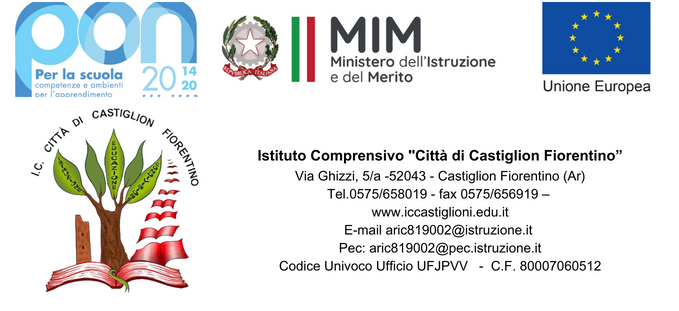       Castiglion Fiorentino _____________________Modulo per l’esercizio del diritto di scegliere se avvalersi o non avvalersi dell’insegnamento della Religione  Cattolica per  l’anno scolastico 2024/2025ALUNNO/A    ____________________________________________________________________Scuola Infanzia di ____________________________________________________________________                                                                                            Sezione _______________Premesso  che  lo  stato assicura  l’insegnamento della Religione  Cattolica nelle  scuole di  ogni ordine e grado, in conformità all’accordo che apporta modifiche al Concordato Lateranense (art.9 n.2),  il presente  modulo costituisce  richiesta  dell’autorità  scolastica in ordine  all’esercizio di scegliere se avvalersi o non avvalersi dell’insegnamento della Religione Cattolica.  La scelta operata all’atto dell’iscrizione ha effetto oltre che per l’intero anno scolastico cui si riferisce, anche per i successivi dello stesso ordine di scuola.In caso di diversa scelta occorre ripresentare il modello.    Scelta   alternativa  in  quest’ultimo  caso: Attività didattiche e formativeAttività di studio e/o di ricerca individualeNessuna attivitàEntrata posticipata o uscita anticipata dalle lezioni                                                                                                                                 					                     Firma del Padre             ____________________________________                                                                                                   Firma della Madre          ____________________________________   	 					     Firma del Tutore            ____________________________________                    Art. 9/2 dell’accordo, con protocollo addizionale, tra la Repubblica Italiana e la Santa Sede, firmato il                18/02/84   ratificato   con Legge 25/03/85 n. 121,   che apporta modificazioni  al Concordato                 Lateranense dell’11/02/29:             “La Repubblica italiana,  riconoscendo il  valore della  cultura religiosa   e tenendo  conto  che  i  principi  del  cattolicesimo fanno parte del patrimonio storico del  popolo  italiano, continuerà ad assicurare, nel  quadro delle finalità della scuola, l’insegnamento della  Religione  Cattolica nelle Scuole pubbliche non Universitarie di ogni ordine e grado. Nel rispetto della libertà di  coscienza e della  responsabilità  educativa  dei genitori,  è  garantito a  ciascuno  il  diritto  di   scegliere   se  avvalersi  o  non  avvalersi  di  detto  insegnamento. All’atto  dell’iscrizione  gli  studenti  e i  loro  genitori  eserciteranno  tale  diritto su richiesta dell’autorità  scolastica,  senza  che  la  loro  scelta  possa  dar  luogo  ad  alcuna  forma  di discriminazione”                                                                                                                                              SCELTA DI AVVALERSI DELL’INSEGNAMENTO DELLA RELIGIONE CATTOLICA               SCELTA DI NON AVVALERSI DELL’INSEGNAMENTO DELLA RELIGIONE CATTOLICA